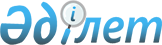 Об организации и финансировании общественных работ на 2014 год по Жангалинскому району
					
			Утративший силу
			
			
		
					Постановление акимата Жангалинского района Западно-Казахстанской области от 6 февраля 2014 года № 37. Зарегистрировано Департаментом юстиции Западно-Казахстанской области 21 февраля 2014 года № 3428. Утратило силу постановлением акимата Жангалинского района Западно-Казахстанской области от 5 января 2015 года № 1      Сноска. Утратило силу постановлением акимата Жангалинского района Западно-Казахстанской области от 05.01.2015 № 1 (вводится в действие со дня первого официального опубликования).      Руководствуясь Законом Республики Казахстан от 23 января 2001 года "О местном государственном управлении и самоуправлении в Республике Казахстан", Законом Республики Казахстан от 23 января 2001 года "О занятости населения", решением Жангалинского районного маслихата от 13 апреля 2011 года № 27-3 "Об утверждении программы развития территорий Жангалинского района на 2011-2015 годы" и с учетом заявок работодателей акимат района ПОСТАНОВЛЯЕТ:



      1. Организовать общественные работы на 2014 год в Жангалинском районе, путем создания временных рабочих мест предназначены специально для безработных.



      2. Утвердить прилагаемый перечень организаций, в которых будут проводиться общественные работы, виды, объемы и конкретные условия общественных работ, размеры оплаты труда участников и источники их финансирования и определить спрос и предложение на общественные работы по Жангалинскому району.



      3. Признать утратившим силу постановление акимата Жангалинского района от 21 февраля 2013 года № 61 "Об организации и финансировании общественных работ на 2013 год по Жангалинскому району" (зарегистрированное в Реестре государственной регистрации нормативных правовых актов № 3220, опубликованное 1 мая 2013 года в газете "Жаңарған өңір").



      4. Настоящее постановление вводится в действие со дня первого официального опубликования.      Аким района                      Л. Р. Хайретдинов

Утвержден

постановлением

акимата Жангалинского района

от 6 февраля 2014 года № 37 Перечень организаций,

в которых будут проводиться общественные

работы, виды, объемы и конкретные условия

общественных работ, размеры оплаты труда

участников и источники их финансирования,

спрос и предложение на общественные

работы по Жангалинскому району      продолжение таблицы
					© 2012. РГП на ПХВ «Институт законодательства и правовой информации Республики Казахстан» Министерства юстиции Республики Казахстан
				№Перечень организацийВиды общественных работОбъем общественных работКонкретные условия общественных работ1Государственное учреждение "Аппарат Акима Жангалинского района"оказание помощи в делопроиз-

водстве, доставка документов, уборка территории регистрация и подшивка входящих и исходящих документов по мере поступления, доставка 20-40 документов, уборка территории не менее 1 723 квадратных метровПродолжительность рабочего времени не более 40 часов в неделю, учитывая ограничения, предусмотренные трудовым законодательством Республики Казахстан, с двумя выходными днями, обеденным перерывом не менее одного часа2Государственное учреждение "Аппарат Жангалинского районного маслихата"оказание помощи в делопроиз- водстве, доставка документов, уборка территории регистрация и подшивка входящих и исходящих документов по мере поступления, доставка 20-40 документов, уборка территории не менее 115,9 квадратных метровПродолжительность рабочего времени не более 40 часов в неделю, учитывая ограничения, предусмотренные трудовым законодательством Республики Казахстан, с двумя выходными днями, обеденным перерывом не менее одного часа3Государственное учреждение "Аппарат акима Жангалинского аульного округа"оказание помощи в делопроиз- водстве, уборка территории регистрация и подшивка входящих и исходящих документов по мере поступления, уборка территории не менее 5 000 квадратных метровПродолжительность рабочего времени не более 40 часов в неделю, учитывая ограничения, предусмотренные трудовым законодательством Республики Казахстан, с двумя выходными днями, обеденным перерывом не менее одного часа4Государственное учреждение "Аппарат акима Жанаказанского аульного округа"оказание помощи в делопроиз- водстве, доставка документов, уборка территории регистрация и подшивка входящих и исходящих документов по мере поступления, доставка 20-40 документов, уборка территории не менее 367 квадратных метровПродолжительность рабочего времени не более 40 часов в неделю, учитывая ограничения, предусмотренные трудовым законодательством Республики Казахстан, с двумя выходными днями, обеденным перерывом не менее одного часа5Государственное учреждение "Аппарат акима Копжасарского аульного округа"оказание помощи в делопроиз- водстве, уборка территории регистрация и подшивка входящих и исходящих документов по мере поступления, уборка территории не менее 1 000 квадратных метровПродолжительность рабочего времени не более 40 часов в неделю, учитывая ограничения, предусмотренные трудовым законодательством Республики Казахстан, с двумя выходными днями, обеденным перерывом не менее одного часа6Государственное учреждение "Аппарат акима Жанажолского аульного округа"оказание помощи в делопроиз- водстве, доставка документов, уборка территориирегистрация и подшивка входящих и исходящих документов по мере поступления, доставка 20-40 документов, уборка территории не менее 138,7 квадратных метровПродолжительность рабочего времени не более 40 часов в неделю, учитывая ограничения, предусмотренные трудовым законодательством Республики Казахстан, с двумя выходными днями, обеденным перерывом не менее одного часа7Государственное учреждение "Аппарат акима Мастексайского аульного округа"оказание помощи в делопроиз- водстве, доставка документов, уборка территории регистрация и подшивка входящих и исходящих документов по мере поступления, доставка 20-40 документов, уборка территории не менее 23 000 квадратных метровПродолжительность рабочего времени не более 40 часов в неделю, учитывая ограничения, предусмотренные трудовым законодательством Республики Казахстан, с двумя выходными днями, обеденным перерывом не менее одного часа8Государственное учреждение "Аппарат акима С. Мендешевского аульного округа"оказание помощи в делопроиз- водстве, доставка документов, уборка территории регистрация и подшивка входящих и исходящих документов по мере поступления, доставка 20-40 документов, уборка территории не менее 1 500 квадратных метровПродолжительность рабочего времени не более 40 часов в неделю, учитывая ограничения, предусмотренные трудовым законодательством Республики Казахстан, с двумя выходными днями, обеденным перерывом не менее одного часа9Государственное учреждение "Аппарат акима Кызылобинского аульного округа"оказание помощи в делопроиз- водстве, доставка документов, уборка территориирегистрация и подшивка входящих и исходящих документов по мере поступления, доставка 20-40 документов, уборка территории не менее 2 000 квадратных метровПродолжительность рабочего времени не более 40 часов в неделю, учитывая ограничения, предусмотренные трудовым законодательством Республики Казахстан, с двумя выходными днями, обеденным перерывом не менее одного часа10Государственное учреждение "Аппарат акима Пятимарского аульного округа"оказание помощи в делопроиз- водстве, уборка территории регистрация и подшивка входящих и исходящих документов по мере поступления, уборка территории не менее 1 500 квадратных метровПродолжительность рабочего времени не более 40 часов в неделю, учитывая ограничения, предусмотренные трудовым законодательством Республики Казахстан, с двумя выходными днями, обеденным перерывом не менее одного часа11Государственное учреждение "Аппарат акима Брликского аульного округа"оказание помощи в делопроиз- водстве, доставка документов, уборка территории регистрация и подшивка входящих и исходящих документов по мере поступления, доставка 20-40 документов, уборка территории не менее 12 480 квадратных метровПродолжительность рабочего времени не более 40 часов в неделю, учитывая ограничения, предусмотренные трудовым законодательством Республики Казахстан, с двумя выходными днями, обеденным перерывом не менее одного часа12Государственное учреждение "Канцелярия Западно-

Казахстанского областного суда Департамента по обеспечению деятельности судов при Верховном Суде Республики Казахстан (аппарата Верховного Суда Республики Казахстан)" (Жангалинский районный суд)оказание помощи в делопроиз- водстве, доставка документов, уборка территории регистрация и подшивка входящих и исходящих документов по мере поступления, доставка 20-40 документов, уборка территории не менее 1 000 квадратных метровПродолжительность рабочего времени не более 40 часов в неделю, учитывая ограничения, предусмотренные трудовым законодательством Республики Казахстан, с двумя выходными днями, обеденным перерывом не менее одного часа13Государственное учреждение "Отдел внутренних дел Жангалинского района Департамента внутренних дел Западно-

Казахстанской области"оказание помощи в делопроиз- водстве, доставка документов, уборка территории регистрация и подшивка входящих и исходящих документов по мере поступления, доставка 20-40 документов, уборка территории не менее 500 квадратных метровПродолжительность рабочего времени не более 40 часов в неделю, учитывая ограничения, предусмотренные трудовым законодательством Республики Казахстан, с двумя выходными днями, обеденным перерывом не менее одного часа14Государственное учреждение "Управление юстиции Жангалинского района Департамента юстиции Западно-

Казахстанской области Министерства юстиции Республики Казахстан"оказание помощи в делопроиз- водстве, доставка документов, уборка территории регистрация и подшивка входящих и исходящих документов по мере поступления, доставка 20-40 документов, уборка территории не менее 100 квадратных метровПродолжительность рабочего времени не более 40 часов в неделю, учитывая ограничения, предусмотренные трудовым законодательством Республики Казахстан, с двумя выходными днями, обеденным перерывом не менее одного часа15Республиканское государственное учреждение "Отдел по делам обороны Жангалинского района Западно–

Казахстанской области" Министерства обороны Республики Казахстаноказание помощи в делопроиз- водстве, доставка документов, уборка территории регистрация и подшивка входящих и исходящих документов по мере поступления, доставка 20-40 документов, уборка территории не менее 220 квадратных метровПродолжительность рабочего времени не более 40 часов в неделю, учитывая ограничения, предусмотренные трудовым законодательством Республики Казахстан, с двумя выходными днями, обеденным перерывом не менее одного часа16Государственное учреждение "Налоговое управление по Жангалинскому району Налогового департамента по Западно-

Казахстанской области Налогового комитета Министерства финансов Республики Казахстан"оказание помощи в делопроиз- водстве, доставка документоврегистрация и подшивка входящих и исходящих документов по мере поступления, доставка 20-40 документов Продолжительность рабочего времени не более 40 часов в неделю, учитывая ограничения, предусмотренные трудовым законодательством Республики Казахстан, с двумя выходными днями, обеденным перерывом не менее одного часа17Государственное учреждение "Жангалинская районная территориальная инспекция Комитета государственной инспекции в агропромышленном комплексе Министерства сельского хозяйства Республики Казахстан"оказание помощи в делопроиз- водстве, доставка документов, уборка территории регистрация и подшивка входящих и исходящих документов по мере поступления, доставка 20-40 документов, уборка территории не менее 44 квадратных метровПродолжительность рабочего времени не более 40 часов в неделю, учитывая ограничения, предусмотренные трудовым законодательством Республики Казахстан, с двумя выходными днями, обеденным перерывом не менее одного часа18Государственное учреждение "Департамент статистики Западно-

Казахстанской области" (по Жангалинскому району)оказание помощи в делопроиз- водстве, доставка документов регистрация и подшивка входящих и исходящих документов по мере поступления, доставка 20-40 документов Продолжительность рабочего времени не более 40 часов в неделю, учитывая ограничения, предусмотренные трудовым законодательством Республики Казахстан, с двумя выходными днями, обеденным перерывом не менее одного часа19Государственное коммунальное казенное предприятие "Жангалинский районный центр детско-юношеского туризма и экологии"оказание помощи в делопроиз- водстве, доставка документов, уборка территории регистрация и подшивка входящих и исходящих документов по мере поступления, доставка 20-40 документов, уборка территории не менее 800 квадратных метровПродолжительность рабочего времени не более 40 часов в неделю, учитывая ограничения, предусмотренные трудовым законодательством Республики Казахстан, с двумя выходными днями, обеденным перерывом не менее одного часа20Государственное учреждение "Жангалинское районное управление казначейства Департамента казначейства по Западно-

Казахстанской области Комитета казначейства Министерства финансов Республики Казахстан"оказание помощи в делопроиз- водстве, доставка документов, уборка территории регистрация и подшивка входящих и исходящих документов по мере поступления, доставка 20-40 документов, уборка территории не менее 271 квадратных метровПродолжительность рабочего времени не более 40 часов в неделю, учитывая ограничения, предусмотренные трудовым законодательством Республики Казахстан, с двумя выходными днями, обеденным перерывом не менее одного часа21Государственное коммунальное предприятие на праве хозяйственного ведения "Жангалинская центральная районная больница" управления здравоохранения акимата Западно-

Казахстанской областиуборка территории уборка территории не менее 2 000 квадратных метровПродолжительность рабочего времени не более 40 часов в неделю, учитывая ограничения, предусмотренные трудовым законодательством Республики Казахстан, с двумя выходными днями, обеденным перерывом не менее одного часа22Государственное учреждение "Управление государственного санитарно- эпидемиологического надзора по Жангалинскому району Департамента по Западно-

Казахстанской области Комитета государственного санитарно- эпидемиологического надзора Министерства здравоохранения Республики Казахстан"оказание помощи в делопроиз- водстве, доставка документов, уборка территории регистрация и подшивка входящих и исходящих документов по мере поступления, доставка 20-40 документов, уборка территории не менее 136,5 квадратных метровПродолжительность рабочего времени не более 40 часов в неделю, учитывая ограничения, предусмотренные трудовым законодательством Республики Казахстан, с двумя выходными днями, обеденным перерывом не менее одного часа23Филиал Республиканского государственного казенного предприятия "Западно-

Казахстанский областной центр санитарно-

эпидемиологической экспертизы" по Жангалинскому районууборка территории уборка территории не менее 60 квадратных метровПродолжительность рабочего времени не более 40 часов в неделю, учитывая ограничения, предусмотренные трудовым законодательством Республики Казахстан, с двумя выходными днями, обеденным перерывом не менее одного часа24Филиал Республиканского государственного предприятия "Центр обслуживания населения" по Западно-

Казахстанской области Комитета по контролю автоматизации государственных услуг и координации деятельности центров обслуживания населения Министерства транспорта и коммуникаций Республики Казахстан (по Жангалинскому району) оказание помощи в делопроиз- водстве, доставка документов, уборка территории регистрация и подшивка входящих и исходящих документов по мере поступления, доставка 20-40 документов, уборка территории не менее 40 квадратных метровПродолжительность рабочего времени не более 40 часов в неделю, учитывая ограничения, предусмотренные трудовым законодательством Республики Казахстан, с двумя выходными днями, обеденным перерывом не менее одного часа25Государственное учреждение "Жангалинский районный отдел образования"

 

 

 

 

 

 оказание помощи в делопроиз- водстве, доставка документов, уборка территории регистрация и подшивка входящих и исходящих документов по мере поступления, доставка 20-40 документов, уборка территории не менее 2000 квадратных метровПродолжительность рабочего времени не более 40 часов в неделю, учитывая ограничения, предусмотренные трудовым законодательством Республики Казахстан, с двумя выходными днями, обеденным перерывом не менее одного часа26Государственное учреждение "Жангалинская районная централизованная библиотечная система"оказание помощи в делопроиз- водстве, доставка документов, уборка территории регистрация и подшивка входящих и исходящих документов по мере поступления, доставка 20-40 документов, уборка территории не менее 900 квадратных метровПродолжительность рабочего времени не более 40 часов в неделю, учитывая ограничения, предусмотренные трудовым законодательством Республики Казахстан, с двумя выходными днями, обеденным перерывом не менее одного часа27Государственное коммунальное предприятие на праве хозяйственного ведения "Ауданаралық сауықтыру ауруханасы" оңалту орталығы" управления здравоохранения акимата Западно-

Казахстанской областиуборка территории уборка территории не менее 4 964 квадратных метровПродолжительность рабочего времени не более 40 часов в неделю, учитывая ограничения, предусмотренные трудовым законодательством Республики Казахстан, с двумя выходными днями, обеденным перерывом не менее одного часа28Государственное коммунальное казенное предприятие "Жангалинский районный детский сад" отдела образования Жангалинского района

 оказание помощи в делопроиз- водстве, доставка документов, уборка территории регистрация и подшивка входящих и исходящих документов по мере поступления, доставка документов 20-40 документов, уборка территории не менее 200 квадратных метровПродолжительность рабочего времени не более 40 часов в неделю, учитывая ограничения, предусмотренные трудовым законодательством Республики Казахстан, с двумя выходными днями, обеденным перерывом не менее одного часа29Государственное учреждение "Прокуратура Западно-

Казахстанской области" (Прокуратура Жангалинского района) оказание помощи в делопроиз- водстве, доставка документов, уборка территории регистрация и подшивка входящих и исходящих документов по мере поступления, доставка 20-40 документов, уборка территории не менее 100 квадратных метровПродолжительность рабочего времени не более 40 часов в неделю, учитывая ограничения, предусмотренные трудовым законодательством Республики Казахстан, с двумя выходными днями, обеденным перерывом не менее одного часа30Государственное коммунальное казенное предприятие "Жангалинский колледж" управления образования акимата Западно–

Казахстанской областиоказание помощи в делопроиз- водстве, доставка документов, уборка территории регистрация и подшивка входящих и исходящих документов по мере поступления, доставка 20-40 документов, уборка территории не менее 1 000 квадратных метровПродолжительность рабочего времени не более 40 часов в неделю, учитывая ограничения, предусмотренные трудовым законодательством Республики Казахстан, с двумя выходными днями, обеденным перерывом не менее одного часа31Государственное учреждение "Жангалинский районный отдел сельского хозяйства и земельных отношений"

 

 

 

 

 оказание помощи в делопроиз- водстве, доставка документов, уборка территории регистрация и подшивка входящих и исходящих документов по мере поступления, доставка 20-40 документов, уборка территории не менее 1 500 квадратных метровПродолжительность рабочего времени не более 40 часов в неделю, учитывая ограничения, предусмотренные трудовым законодательством Республики Казахстан, с двумя выходными днями, обеденным перерывом не менее одного часа32Государственное учреждение "Жангалинский районный отдел культуры, развития языков, физической культуры и спорта"оказание помощи в делопроиз- водстве, доставка документов, уборка территории регистрация и подшивка входящих и исходящих документов по мере поступления, доставка 20-40 документов, уборка территории не менее 41,5 квадратных метровПродолжительность рабочего времени не более 40 часов в неделю, учитывая ограничения, предусмотренные трудовым законодательством Республики Казахстан, с двумя выходными днями, обеденным перерывом не менее одного часа33Коммунальное государственное учреждение "Средняя общеобразовательная школа имени Е. Ш. Оракбаева" Жангалинского районного отдела образования"оказание помощи в делопроиз- водстве, доставка документов, уборка территории регистрация и подшивка входящих и исходящих документов по мере поступления, доставка 20-40 документов, уборка территории не менее 2 875 квадратных метровПродолжительность рабочего времени не более 40 часов в неделю, учитывая ограничения, предусмотренные трудовым законодательством Республики Казахстан, с двумя выходными днями, обеденным перерывом не менее одного часа34Коммунальное государственное учреждение "Пятимарская средняя общеобразовательная школа" Жангалинского районного отдела образования"оказание помощи в делопроиз- водстве, доставка документов, уборка территории регистрация и подшивка входящих и исходящих документов по мере поступления, доставка 20-40 документов, уборка территории не менее 1 000 квадратных метровПродолжительность рабочего времени не более 40 часов в неделю, учитывая ограничения, предусмотренные трудовым законодательством Республики Казахстан, с двумя выходными днями, обеденным перерывом не менее одного часа35Коммунальное государственное учреждение "Средняя общеобразовательная школа имени М. Мирманова" Жангалинского районного отдела образования"

 

 

 

 

 оказание помощи в делопроиз- водстве, доставка документов, уборка территории регистрация и подшивка входящих и исходящих документов по мере поступления, доставка 20-40 документов, уборка территории не менее 500 квадратных метровПродолжительность рабочего времени не более 40 часов в неделю, учитывая ограничения, предусмотренные трудовым законодательством Республики Казахстан, с двумя выходными днями, обеденным перерывом не менее одного часа36Коммунальное государственное учреждение "Кармановская средняя общеобразовательная школа-детсад" Жангалинского районного отдела образования"оказание помощи в делопроиз- водстве, доставка документов, уборка территории регистрация и подшивка входящих и исходящих документов по мере поступления, доставка 20-40 документов, уборка территории не менее 500 квадратных метровПродолжительность рабочего времени не более 40 часов в неделю, учитывая ограничения, предусмотренные трудовым законодательством Республики Казахстан, с двумя выходными днями, обеденным перерывом не менее одного часа37Государственное коммунальное казенное предприятие "Детская музыкальная школа имени Кали Жантилеуова" Жангалинского районного отдела образованияоказание помощи в делопроиз- водстве, доставка документов, уборка территории регистрация и подшивка входящих и исходящих документов по мере поступления, доставка 20-40 документов, уборка территории не менее 2 000 квадратных метровПродолжительность рабочего времени не более 40 часов в неделю, учитывая ограничения, предусмотренные трудовым законодательством Республики Казахстан, с двумя выходными днями, обеденным перерывом не менее одного часа38Коммунальное государственное учреждение "Средняя общеобразовательная школа имени М. Жунусова" Жангалинского районного отдела образования"

 

 

 

 

 оказание помощи в делопроиз- водстве, доставка документов, уборка территории регистрация и подшивка входящих и исходящих документов по мере поступления, доставка 20-40 документов, уборка территории не менее 2 000 квадратных метровПродолжительность рабочего времени не более 40 часов в неделю, учитывая ограничения, предусмотренные трудовым законодательством Республики Казахстан, с двумя выходными днями, обеденным перерывом не менее одного часа39Государственное коммунальное казенное предприятие "Жангалинский районный центр внешкольной работы управление образования Западно-

Казахстанской области"оказание помощи в делопроиз- водстве, доставка документов, уборка территории регистрация и подшивка входящих и исходящих документов по мере поступления, доставка 20-40 документов, уборка территории не менее 228,4 квадратных метровПродолжительность рабочего времени не более 40 часов в неделю, учитывая ограничения, предусмотренные трудовым законодательством Республики Казахстан, с двумя выходными днями, обеденным перерывом не менее одного часа40Коммунальное государственное учреждение "Жангалинская средняя общеобразовательная школа" Жангалинского районного отдела образования"оказание помощи в делопроиз- водстве, доставка документов, уборка территории регистрация и подшивка входящих и исходящих документов по мере поступления, доставка 20-40 документов, уборка территории не менее 1 000 квадратных метровПродолжительность рабочего времени не более 40 часов в неделю, учитывая ограничения, предусмотренные трудовым законодательством Республики Казахстан, с двумя выходными днями, обеденным перерывом не менее одного часа41Коммунальное государственное учреждение "№ 3 средняя общеобразовательная казахская школа" Жангалинского районного отдела образования" 

 

 оказание помощи в делопроиз- водстве, доставка документов, уборка территории регистрация и подшивка входящих и исходящих документов по мере поступления, доставка 20-40 документов, уборка территории не менее 1 000 квадратных метровПродолжительность рабочего времени не более 40 часов в неделю, учитывая ограничения, предусмотренные трудовым законодательством Республики Казахстан, с двумя выходными днями, обеденным перерывом не менее одного часа42Государственное учреждение "Жангалинский районный отдел архитектуры, градостроительства и строительства"оказание помощи в делопроиз- водстве, доставка документов, уборка территории регистрация и подшивка входящих и исходящих документов по мере поступления, доставка 20-40 документов,уборка территории не менее 40 квадратных метровПродолжительность рабочего времени не более 40 часов в неделю, учитывая ограничения, предусмотренные трудовым законодательством Республики Казахстан, с двумя выходными днями, обеденным перерывом не менее одного часа43Государственное учреждение "Жангалинский районный отдел жилищно-

коммунального хозяйства, пассажирского транспорта и автомобильных дорог"оказание помощи в делопроиз- водстве, доставка документов, уборка территории регистрация и подшивка входящих и исходящих документов по мере поступления, доставка 20-40 документов, уборка территории не менее 2 000 квадратных метровПродолжительность рабочего времени не более 40 часов в неделю, учитывая ограничения, предусмотренные трудовым законодательством Республики Казахстан, с двумя выходными днями, обеденным перерывом не менее одного часа44Государственное коммунальное казенное предприятие "Джангалинский районный центр досуга" Джангалинского районного управления культуры"оказание помощи в делопроиз- водстве, доставка документов, уборка территории регистрация и подшивка входящих и исходящих документов по мере поступления, доставка 20-40 документов, уборка территории не менее 400 квадратных метровПродолжительность рабочего времени не более 40 часов в неделю, учитывая ограничения, предусмотренные трудовым законодательством Республики Казахстан, с двумя выходными днями, обеденным перерывом не менее одного часа45Государственное учреждение "Жангалинский районный отдел внутренней политики"оказание помощи в делопроиз- водстве, доставка документов, уборка территории регистрация и подшивка входящих и исходящих документов по мере поступления, доставка 20-40 документов, уборка территории не менее 37,4 квадратных метровПродолжительность рабочего времени не более 40 часов в неделю, учитывая ограничения, предусмотренные трудовым законодательством Республики Казахстан, с двумя выходными днями, обеденным перерывом не менее одного часа46Государственное учреждение "Центр занятости Жангалинского района Западно-

Казахстанской области"оказание помощи в делопроиз- водстве, доставка документов, уборка территории регистрация и подшивка входящих и исходящих документов по мере поступления, доставка 20-40 документов, уборка территории не менее 70 квадратных метровПродолжительность рабочего времени не более 40 часов в неделю, учитывая ограничения, предусмотренные трудовым законодательством Республики Казахстан, с двумя выходными днями, обеденным перерывом не менее одного часа47Государственное коммунальное предприятие "Жангалинская районная ветеринарная станция" на праве хозяйственного ведения акимата Жангалинского районаоказание помощи в делопроиз- водстве, доставка документов, уборка территории регистрация и подшивка входящих и исходящих документов по мере поступления, уборка территории не менее 1 000 квадратных метровПродолжительность рабочего времени не более 40 часов в неделю, учитывая ограничения, предусмотренные трудовым законодательством Республики Казахстан, с двумя выходными днями, обеденным перерывом не менее одного часа48

 Филиал юридического лица "филиал № 111 Республиканского государственного казенного предприятия "Национальный центр тестирования" Министерства образования и науки Республики Казахстан" (по Жангалинскому району) оказание помощи в делопроиз- водстве, доставка документов, уборка территории регистрация и подшивка входящих и исходящих документов по мере поступления, доставка 20-40 документов, уборка территории не менее 39 квадратных метровПродолжительность рабочего времени не более 40 часов в неделю, учитывая ограничения, предусмотренные трудовым законодательством Республики Казахстан, с двумя выходными днями, обеденным перерывом не менее одного часа№Размер оплаты труда участниковИсточники финансированияСпрос по заявкамПредложение1На основании индивидуального трудового договора, не ниже минимальной заработной платы установленной действующим законодательством Республики КазахстанЗа счет бюджетных средств и средств работодателей по их заявкам882На основании индивидуального трудового договора, не ниже минимальной заработной платы установленной действующим законодательством Республики КазахстанЗа счет бюджетных средств и средств работодателей по их заявкам443На основании индивидуального трудового договора, не ниже минимальной заработной платы установленной действующим законодательством Республики КазахстанЗа счет бюджетных средств и средств работодателей по их заявкам80804На основании индивидуального трудового договора, не ниже минимальной заработной платы установленной действующим законодательством Республики КазахстанЗа счет бюджетных средств и средств работодателей по их заявкам35355На основании индивидуального трудового договора, не ниже минимальной заработной платы установленной действующим законодательством Республики КазахстанЗа счет бюджетных средств и средств работодателей по их заявкам30306На основании индивидуального трудового договора, не ниже минимальной заработной платы установленной действующим законодательством Республики КазахстанЗа счет бюджетных средств и средств работодателей по их заявкам35357На основании индивидуального трудового договора, не ниже минимальной заработной платы установленной действующим законодательством Республики КазахстанЗа счет бюджетных средств и средств работодателей по их заявкам40408На основании индивидуального трудового договора, не ниже минимальной заработной платы установленной действующим законодательством Республики КазахстанЗа счет бюджетных средств и средств работодателей по их заявкам30309На основании индивидуального трудового договора, не ниже минимальной заработной платы установленной действующим законодательством Республики КазахстанЗа счет бюджетных средств и средств работодателей по их заявкам353510На основании индивидуального трудового договора, не ниже минимальной заработной платы установленной действующим законодательством Республики КазахстанЗа счет бюджетных средств и средств работодателей по их заявкам454511На основании индивидуального трудового договора, не ниже минимальной заработной платы установленной действующим законодательством Республики КазахстанЗа счет бюджетных средств и средств работодателей по их заявкам303012На основании индивидуального трудового договора, не ниже минимальной заработной платы установленной действующим законодательством Республики КазахстанЗа счет бюджетных средств и средств работодателей по их заявкам4413На основании индивидуального трудового договора, не ниже минимальной заработной платы установленной действующим законодательством Республики КазахстанЗа счет бюджетных средств и средств работодателей по их заявкам6614На основании индивидуального трудового договора, не ниже минимальной заработной платы установленной действующим законодательством Республики КазахстанЗа счет бюджетных средств и средств работодателей по их заявкам4415На основании индивидуального трудового договора, не ниже минимальной заработной платы установленной действующим законодательством Республики КазахстанЗа счет бюджетных средств и средств работодателей по их заявкам5516На основании индивидуального трудового договора, не ниже минимальной заработной платы установленной действующим законодательством Республики КазахстанЗа счет бюджетных средств и средств работодателей по их заявкам3317На основании индивидуального трудового договора, не ниже минимальной заработной платы установленной действующим законодательством Республики КазахстанЗа счет бюджетных средств и средств работодателей по их заявкам2218На основании индивидуального трудового договора, не ниже минимальной заработной платы установленной действующим законодательством Республики КазахстанЗа счет бюджетных средств и средств работодателей по их заявкам2219На основании индивидуального трудового договора, не ниже минимальной заработной платы установленной действующим законодательством Республики КазахстанЗа счет бюджетных средств и средств работодателей по их заявкам3320На основании индивидуального трудового договора, не ниже минимальной заработной платы установленной действующим законодательством Республики КазахстанЗа счет бюджетных средств и средств работодателей по их заявкам2221На основании индивидуального трудового договора, не ниже минимальной заработной платы установленной действующим законодательством Республики КазахстанЗа счет бюджетных средств и средств работодателей по их заявкам131322На основании индивидуального трудового договора, не ниже минимальной заработной платы установленной действующим законодательством Республики КазахстанЗа счет бюджетных средств и средств работодателей по их заявкам3323На основании индивидуального трудового договора, не ниже минимальной заработной платы установленной действующим законодательством Республики КазахстанЗа счет бюджетных средств и средств работодателей по их заявкам2224На основании индивидуального трудового договора, не ниже минимальной заработной платы установленной действующим законодательством Республики КазахстанЗа счет бюджетных средств и средств работодателей по их заявкам4425На основании индивидуального трудового договора, не ниже минимальной заработной платы установленной действующим законодательством Республики КазахстанЗа счет бюджетных средств и средств работодателей по их заявкам5526На основании индивидуального трудового договора, не ниже минимальной заработной платы установленной действующим законодательством Республики КазахстанЗа счет бюджетных средств и средств работодателей по их заявкам3327На основании индивидуального трудового договора, не ниже минимальной заработной платы установленной действующим законодательством Республики КазахстанЗа счет бюджетных средств и средств работодателей по их заявкам4428На основании индивидуального трудового договора, не ниже минимальной заработной платы установленной действующим законодательством Республики КазахстанЗа счет бюджетных средств и средств работодателей по их заявкам8829На основании индивидуального трудового договора, не ниже минимальной заработной платы установленной действующим законодательством Республики КазахстанЗа счет бюджетных средств и средств работодателей по их заявкам2230На основании индивидуального трудового договора, не ниже минимальной заработной платы установленной действующим законодательством Республики КазахстанЗа счет бюджетных средств и средств работодателей по их заявкам6631На основании индивидуального трудового договора, не ниже минимальной заработной платы установленной действующим законодательством Республики КазахстанЗа счет бюджетных средств и средств работодателей по их заявкам2232На основании индивидуального трудового договора, не ниже минимальной заработной платы установленной действующим законодательством Республики КазахстанЗа счет бюджетных средств и средств работодателей по их заявкам2233На основании индивидуального трудового договора, не ниже минимальной заработной платы установленной действующим законодательством Республики КазахстанЗа счет бюджетных средств и средств работодателей по их заявкам4434На основании индивидуального трудового договора, не ниже минимальной заработной платы установленной действующим законодательством Республики КазахстанЗа счет бюджетных средств и средств работодателей по их заявкам2235На основании индивидуального трудового договора, не ниже минимальной заработной платы установленной действующим законодательством Республики КазахстанЗа счет бюджетных средств и средств работодателей по их заявкам1136На основании индивидуального трудового договора, не ниже минимальной заработной платы установленной действующим законодательством Республики КазахстанЗа счет бюджетных средств и средств работодателей по их заявкам1137На основании индивидуального трудового договора, не ниже минимальной заработной платы установленной действующим законодательством Республики КазахстанЗа счет бюджетных средств и средств работодателей по их заявкам4438На основании индивидуального трудового договора, не ниже минимальной заработной платы установленной действующим законодательством Республики КазахстанЗа счет бюджетных средств и средств работодателей по их заявкам2239На основании индивидуального трудового договора, не ниже минимальной заработной платы установленной действующим законодательством Республики КазахстанЗа счет бюджетных средств и средств работодателей по их заявкам4440На основании индивидуального трудового договора, не ниже минимальной заработной платы установленной действующим законодательством Республики КазахстанЗа счет бюджетных средств и средств работодателей по их заявкам2241На основании индивидуального трудового договора, не ниже минимальной заработной платы установленной действующим законодательством Республики КазахстанЗа счет бюджетных средств и средств работодателей по их заявкам4442На основании индивидуального трудового договора, не ниже минимальной заработной платы установленной действующим законодательством Республики КазахстанЗа счет бюджетных средств и средств работодателей по их заявкам2243На основании индивидуального трудового договора, не ниже минимальной заработной платы установленной действующим законодательством Республики КазахстанЗа счет бюджетных средств и средств работодателей по их заявкам2244На основании индивидуального трудового договора, не ниже минимальной заработной платы установленной действующим законодательством Республики КазахстанЗа счет бюджетных средств и средств работодателей по их заявкам3345На основании индивидуального трудового договора, не ниже минимальной заработной платы установленной действующим законодательством Республики КазахстанЗа счет бюджетных средств и средств работодателей по их заявкам2246На основании индивидуального трудового договора, не ниже минимальной заработной платы установленной действующим законодательством Республики КазахстанЗа счет бюджетных средств и средств работодателей по их заявкам3347На основании индивидуального трудового договора, не ниже минимальной заработной платы установленной действующим законодательством Республики КазахстанЗа счет бюджетных средств и средств работодателей по их заявкам2248

 На основании индивидуального трудового договора, не ниже минимальной заработной платы установленной действующим законодательством Республики КазахстанЗа счет бюджетных средств и средств работодателей по их заявкам22